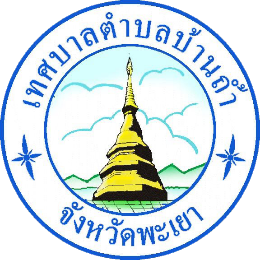 แบบคำขอข้อมูลข่าวสารของราชการ เทศบาลตำบลบ้านถ้ำสำหรับผู้ยื่นคำขอ	ข้าพเจ้า..................................................เลขบัตรประจำตัวประชาชน..............................................อยู่บ้านเลขที่............. ตำบล......................... อำเภอ...................................จังหวัด.....................................เบอร์โทรศัพท์........................................ อาชีพ..................................................สถานที่ทำงาน/สถานศึกษา...............................................................................................................................................................มีความประสงค์ขอรับบริการข้อมูลข่าวสาร ตาม พรบ. ข้อมูลข่าวสารของทางราชการ พ.ศ. 2540 ดังนี้	ขอตรวจดูเรื่อง.............................................................................................................................	ขอสำเนาเอกสารที่มีคำรับรองถูกต้องเรื่อง............................................................จำนวน........หน้า	ขอถ่ายเอกสาร เรื่อง...........................................................................................จำนวน.........หน้า								ขอแสดงความนับถือ							ลงชื่อ		                        ผู้ยื่นคำขอ     
                                                                                              (.......................................)